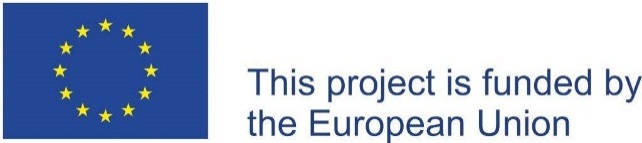 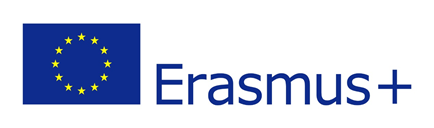 2016 metų vasario 1–5 dienomis Vilniaus Jono Basanavičiaus progimnazijos keturi mokytojai (Asta Pleckevičienė – anglų kalbos mokytoja, Daiva Semaškienė- pradinių klasių mokytoja, Adomas Eikevičius – fizikos mokytojas ir Jolita Verseckaitė – matematikos mokytoja) buvo išvykę į Daugpilį (Latvija) mokytis dirbti CLIL metodu. Daugpilio mokyklose šis metodas sėkmingai taikomas jau 10 metų. Tai vizitas pagal progimnazijoje vykdomą tarptautinį ERASMUS+ projektą. Projekto tema „Tarpvalstybinis keitimasis gerąja CLIL praktika tarp Europos švietimų institucijų“ (CLIL – Content and language integrated learning – integruotas dalyko ir kalbos mokymas). Mokytojai lankėsi Daugpilio mokyklose: Daugpilio rusų vidurinėje mokykloje- licėjuje, Daugpilio Suskanas pagrindinėje mokykloje ir Daugpilio valstybinėje gimnazijoje. Šiose mokyklose jie stebėjo kaip sėkmingai dirbama taikant CLIL metodą. Po stebėtų pamokų vyko pamokų aptarimas bei CLIL mokymai. Po intensyvaus darbo ir mokymų atstovai iš Daugpilio (Latvijos) švietimo skyriaus, dėstytojai iš dviejų Slovakijos universitetų, mokytojai iš Švedijos gimnazijos bei mūsų progimnazijos mokytojai turėjo galimybę susipažinti su Daugpilio kultūriniu gyvenimu. Jie lankėsi Algonos Bazilikoje, Duonos muziejuje, ragavo tradicinio latviško maisto, Mark Rothko dailės centre bei Daugpilio tvirtovėje. Grįžę iš kelionės mokytojai pasidalino patirtimi ir įspūdžiais su kitais mokykloje dirbančiais mokytojais. Šis projektas suteikia puikią galimybę mokykloms dirbti CLIL metodu, kuris yra veiksmingas ir naudingas ne tik mokiniams, bet ir mokytojams.  Erasmus+ projekto koordinatorė mokykloje Asta Pleckevičienė